Use the circle below to answer letters a-d. On the circle below, draw the equator and label it 0°. Draw the prime meridian and label it 0°. Is the equator a line of latitude or longitude? Write your answer by the equator. Is the prime meridian a line of latitude or longitude? Write your answer by the prime meridian. Use the circles below to answer letters a-c. (30°S, 60°E)Which of these is the latitude coordinate? 
Which of these is the longitude coordinate?Which number do you look to the side for? Which number do you look at the top/bottom for? Use your map of Africa to answer the questions below. What COUNTRY is located at (30°N, 0° (The Prime Meridian))? What COUNTRY is located at (20°N, 4°W)? What COUNTRY is located at (33°S, 20°E)? What COUNTRY is located at (22°N, 7°E)? What CITY is located at (22°S, 17°E)? On the map below, label each of the following things:TitleKeyScale BarCompass RoseBoundary Lines Cities vs. Capitals(National)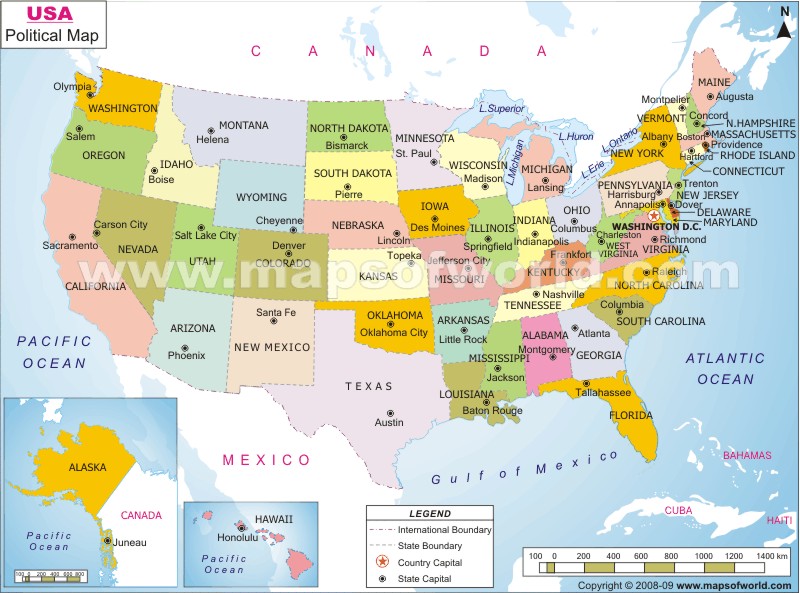 Which of these maps is large scale and which is small scale? How do you know? Define Each.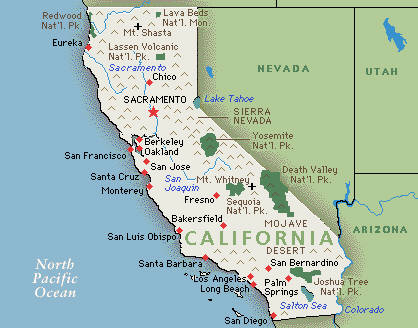 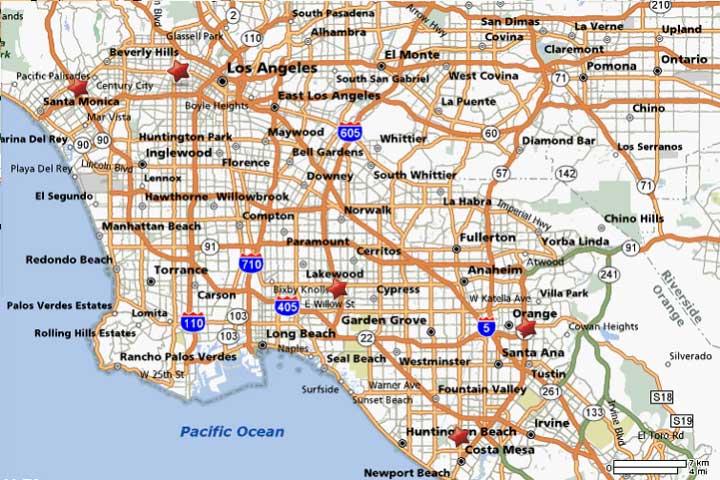 Define the terms below and draw a picture of them. BasinIslandOceanIsthmusCapeMountainCanyonPeninsulaValley ChannelThemeQuestion the theme answersImportant detailsExampleLocationWhere is it?Absolute vs. RelativeLatitude/LongitudeStreet Address